“Il Comune si mette in gioco”SCHEDA DI ISCRIZIONE Si chiede cortesemente di compilare la scheda con carattere stampatello maiuscolo leggibile e inviare al Comune di Quartu Sant’Elena al seguente indirizzo mail: areaadulti@comune.quartusantelena.ca.it  entro le ore 13.00 del 07/04/2023. C H I E D EDi partecipare all’evento formativo: “Il Comune si mette in gioco”1° giornata: 17/04/2023 dalle ore 9.00 alle ore 13.302° giornata: 19/04/2023 dalle ore 9.00 alle ore 13.30L’evento è rivolto alle seguenti figure: Amministratori e funzionari Comunali, Assistenti Sociali, Educatori, Psicologi, Rappresentanti delle forze dell’Ordine, Rappresentanti del terzo settore Medici di Medicina Generale, Esercenti.Al termine del corso verrà rilasciato attestato di partecipazione.Data						 Firma _____________					___________________________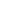 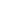 Autorizzo il trattamento dei dati personali ai sensi del D.Lgs.196/2003 e successive modificazioni e integrazioni. I dati trattati possono essere trasmessi al Ministero della Salute e/o alla Regione Sardegna per le finalità relative all’assegnazione dei crediti formativi.Firma per consenso (leggibile)                                                                                         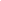 Il/La sottoscritto/a 		nato/a		il________ Residente _______________________cap:		Via 		n°________    Tel. (lavoro)                           cell. 	               Email 	                          Qualifica	       In servizio presso _________________________  Sede di lavoro 	                                                                                           